第６２期大和ハウス杯十段戦第3局参加申込書※オンラインによる申込フォームが便利ですhttps://www.city.omachi.nagano.jp/00002000/igo/jyudan.html申込書記入日　　　月　　　日申込書記入日　　　月　　　日申込書記入日　　　月　　　日申込書記入日　　　月　　　日申込書記入日　　　月　　　日申込書記入日　　　月　　　日申込書記入日　　　月　　　日申込書記入日　　　月　　　日（フリガナ）オンライン申込フォーム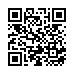 オンライン申込フォームお名前オンライン申込フォームオンライン申込フォーム電話番号－　　　　　　　　　－－　　　　　　　　　－－　　　　　　　　　－－　　　　　　　　　－－　　　　　　　　　－オンライン申込フォームオンライン申込フォーム住所〒－都道府県市区町村住所メールアドレス　　　　　　　　　　＠　　　　　　　　　　＠　　　　　　　　　　＠　　　　　　　　　　＠　　　　　　　　　　＠　　　　　　　　　　＠　　　　　　　　　　＠送付先郵　送：〒398－8601　長野県大町市大町3887　　　　大町市役所　企画財政課　アルプス囲碁村推進協議会ＦＡＸ：0261-23-4448メール：kikaku@city.omachi.nagano.jp